       1407 София, ул. “Козяк” No 1                                   тел. : (02) 9 607 223                            факс.: (02) 962-4771 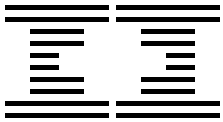 Директор проф. д-р Любомир Спасов, д.м.                        За                                                                                    Възложителя:………………………/Десислава Пенчева, упълномощено лице/П У Б Л И Ч Н А  П О К А Н Аза представяне на оферти при условията и по реда, определени в Глава осма „а" от ЗОП  „Възлагане на обществени поръчки чрез публична покана“, за изпълнение на обществена поръчка с предмет: "Натоварване, извозване и обезвреждане на опасни болнични отпадъци от района на Университетска болница „Лозенец”"На основание чл. 101а и чл. 101б от Глава осма “a” от ЗОП, Десислава Пенчева – упълномощено лице по чл. 8 ал. 2 от ЗОП на Възложителя - Болница „Лозенец”, кани всички заинтересовани участници да представят оферти за изпълнение на обществена поръчка с предмет: "Натоварване, извозване и обезвреждане на опасни болнични отпадъци от района на Университетска болница „Лозенец”"При проявен интерес участниците следва да представят оферта за изпълнение на обществената поръчка с предмет: "Натоварване, извозване и обезвреждане на опасни болнични отпадъци от района на Университетска болница „Лозенец”" - при условията, посочени в настоящата покана.  Възложител:Болница „Лозенец”гр. София - 1407, ул. „Козяк” № 1, тел: 02/9607270, факс: 02/9624771 Място за контакт: Болница „Лозенец”, гр. София - 1407, ул. „Козяк” № 1Електронен адрес на възлагащия орган: http://www.lozenetz-hospital.bg/Адрес на профила на купувача: http://www.lozenetz-hospital.bg/static.php?content_id=57&order_id=20Лице за контакт: Григор Манчев, тел.02/9607270Обект на поръчката: УслугиПрогнозна стойност: 50 000/петдесет хиляди/ лева без ДДСИзточник на финансиране:Бюджетни средстваКратко описание: "Натоварване, извозване и обезвреждане на опасни болнични отпадъци от района на Университетска болница „Лозенец”"Код, съгласно общия терминологичен речник /СРV/:  90520000Количество или обем: "Натоварване, извозване и обезвреждане на опасни болнични отпадъци от района на Университетска болница „Лозенец”" Място на изпълнение на поръчката: Болница „Лозенец”, гр. София - 1407, ул. „Козяк” № 1Критерий за възлагане: Най-ниска ценаИзисквания за изпълнение на поръчката:1. Участниците трябва да имат издадено разрешение за извършване на дейност по третиране на отпадъците издадено по реда на Глава Пета Раздел I от Закон за управление на отпадъците или комплексно разрешително, издадено по реда на глава седма, раздел II от Закона за опазване на околната среда.  2. Участниците трябва да имат опит по предмета на поръчката, като през последните три години, считано от датата на подаване на офертата, са изпълнили договори /минимум три/, с идентичен или сходен предмет. 3. Участниците трябва да имат внедрена система за управление на качеството по стандарт ISO 9001:2008 или еквивалентен, с обхват по предмета на поръчката.4. Участниците трябва да разполагат с екип от специалисти, които да изпълнят професионално и качествено поръчката, включително и специалисти, отговарящи за контрола на качеството. 5. Участниците трябва да разполагат със собствени или наети транспортни средства, осигуряващи правилното транспортиране на опасните отпадъци.6. Участниците могат да докажат съответствието си с изискванията за финансово и икономическо състояние, за технически възможности и/или квалификация с възможностите на едно или повече трети лица. В тези случаи, освен документите, определени от възложителя за доказване на съответните възможности, участникът представя доказателства, че при изпълнението на поръчката ще има на разположение ресурсите на третите лица. Третото/ите лице/а може да бъде/ат посочено/ите подизпълнител/и, свързани предприятия и други лица, независимо от правната връзка на кандидата или участника с тях.7. Участниците могат да посочат без ограничения ползването на подизпълнители.8. Възложителят няма право да изиска от участниците да доказват, че отговарят на определените критерии за подбор с информация и документи, които не са посочени в този раздел.9. Възложителят ще отстранява от участие в процедурата всеки участник, който не отговаря на нормативноустановените изискванията на Закон за управление на отпадъците и на специалните изисквания, посочени в настоящата документацията за участие.Срок за получаване на офертите:до 08.03.2016г., 16.30 часа, в отдел „Деловодство и архив“ на Болница „Лозенец“, гр. София - 1407, ул. „Козяк” № 1Дата, час и място на отваряне на офертите:Офертите на участниците ще бъдат отворени и разгледани от комисия, определена със заповед на Възложителя, в 10:00 часа на 09.03.2016г. в административната сграда на Болница „Лозенец“, гр. София - 1407, ул. „Козяк” № 1Европейско финансиране: НеДопълнителна информация:Всяка оферта трябва да се представи в запечатен непрозрачен плик (пакет) от участника или от упълномощен от него представител лично или по пощата с препоръчано писмо с обратна разписка или по куриер. Върху плика участникът следва да посочи предмета на поръчката, номера на поканата, наименованието на участника, адрес за кореспонденция, телефон, факс и електронен адрес.Изисквания към участниците:             Представената оферта трябва да отговаря на изискванията на чл. 101в от ЗОП и на условията, посочени в настоящата покана и да съдържа най-малко : 1.  Представяне на участника по образеца в Приложение № 2; 2. Нотариално заверено пълномощно на лицето, подписващо офертата (оригинал), когато офертата (или някой документ от нея) не е подписана от управляващия и представляващ участника съгласно актуалното му състояние, а от изрично упълномощен негов представител. Пълномощното следва да съдържа всички данни на лицата (упълномощен и упълномощител), както и изрично изявление, че упълномощеното лице има право да подпише офертата или съответен документ, съдържащ се в офертата и/или да представлява участника в обществената поръчка. 3. Декларации от подизпълнителя/ите, ако участникът е посочил, че ще използва подизпълнителя/ите, че са съгласни да извършат определения дял от поръчката по образеца в Приложение № 3.4. Доказателства за техническите възможности и професионалната квалификация на участника:4. 1.Участниците трябва да представят заверено копие на :Разрешение, издадено по реда на чл. 67, от Закона за управление на отпадъците или  комплексно разрешително, издадено по реда на глава седма, раздел II от Закона за опазване на околната среда Сертификат за внедрена система за управление на качеството ISO 9001:2008 или друга еквивалентна система за управление на качеството с обхват на сертификация с обхват сходен с предмета на поръчката, за която кандидатства участника/- заверено от участника копие. -   Списък по чл.51, ал.1, т.1 от ЗОП за изпълнени договори от участника еднакви или сходни с предмета на обществената поръчка по образеца в Приложение № 4. Към списъка  участиците представят доказателства за изпълнението  под формата на удостоверения, издадени от получателя или от компетентен орган, или чрез посочване на публичен регистър, в който са публикувани информации . -	 Декларация-списък на служителите/експертите, които участникът ще използва за изпълнение на обществената поръчка по образеца в Приложение № 5;-	 Декларация, че участникът разполага със собствени или наети транспортни средства, осигуряващи правилното транспортиране опасни отпадъци.-	 Декларация по чл.4, ал.7 и чл.6, ал.5 от от ЗМИП по образеца в Приложение № 6;-	 Декларация по чл.6, ал.2 от от ЗМИП по образеца в Приложение № 7;-	 Декларация по чл.3, т.8 и чл.4 от Закона за икономическите и финансовите отношения с дружествата, регистрирани в юрисдикции с преференциален данъчен режим, свързаните с тях лица и техните действителни собственици по образеца в Приложение № 8;-	 Техническо предложение за изпълнение на поръчката по образеца в Приложение № 9 от документацията.-	 Ценово предложение за изпълнение на поръчката по образеца в Приложение № 10 от документацията.-	 Проект на договор по образеца в Приложение № 11Отваряне на офертите:Отварянето на офертите е публично и се извършва при условията на чл. 68, ал. 3 от ЗОП.Офертите на участниците ще бъдат отворени и разгледани в 10:00 часа на 09.03.2016 г. в административната сграда на Болница „Лозенец“, ул. Козяк № 1Допълнителна информация:Офертата се представя в запечатан непрозрачен плик. Документи се подписват от лицата представляващи участника или от изрично упълномощени с нотариално заверено пълномощно лица, което се прилага към офертата. Копията от документи се заверяват с “Вярно с оригинала”, подпис на представляващия и печат на участника. Неподписани и/или незаверени докумени не се считат за част от офертата на участника. При приемане на офертата върху плика се отбелязват поредният номер, дата и час на получаване. На участника се издава входящ номер. Оферти представени след изтичане на крайния срок за получаване или в незапечатан, или скъсан плик, не се приемат и не се разглеждат. Офертите се приемат в отдел „Деловодство и архив“ на Болница „Лозенец“, гр. София, ул. „Козяк“ № 1, всеки работен ден от 08.00 до 16.30 ч. на 08.03.2016г.При писмено искане, направено до три дни преди изтичане на срока за получаване на оферти, възложителят най-късно на следващия ден ще публикува в профила на купувача писмени разяснения по условията на обществената поръчка.Офертите ще бъдат получени, разгледани и оценени от назначена от Възложителя комисия, която съставя протокол и го представя на Възложителя за утвърждаване. Допълнителна информация за изпълнение на поръчката, документацията, техническата спецификация, проекто-договор и образци на документи са публикувани на посочения интернет адрес на възложителя: http://www.lozenetz-hospital.bg/............. С определения за изпълнител участник се сключва писмен договор. При сключване на договора, определеният за изпълнител участник представя документи за удостоверяване липсата на обстоятелства по чл. 47, ал.1, т.1 от ЗОП и Декларация за липсата на обстоятелства по чл. 47, ал. 5 от ЗОП.Срок на договора:Срокът на договора е една година от датата на сключването му. Срок на валидност на публичната покана: 08.03.2016 г.3а всички неуредени въпроси в настоящата покана се прилагат разпоредбите на Закона за обществените поръчки и Правилника за прилагането му.Съгласували:1. Главна медицинска сестра:                           		        /Снежана Ранчова/2. Сестра хигиенен контрол					        / Маргарита Макараджийска/2. Счетоводител:                                                                            /Виолета Георгиева/   Изготвил:  юрисконсулт                                                                                   /Григор Манчев /Приложение 1ТЕХНИЧЕСКА  СПЕЦИФИКАЦИЯЗА  "НАТОВАРВАНЕ, ИЗВОЗВАНЕ И ОБЕЗВРЕЖДАНЕ НА ОПАСНИ БОЛНИЧНИ ОТПАДЪЦИ ОТ РАЙОНА НА УНИВЕРСИТЕТСКА БОЛНИЦА „ЛОЗЕНЕЦ”" Приложение № 2ДоДиректора на Болница „Лозенец“ ПРЕДСТАВЯНЕ НА УЧАСТНИК [1]кандидатстващ за изпълнител на обществена поръчка с предмет:  "Натоварване, извозване и обезвреждане на опасни болнични отпадъци от района на Университетска болница „Лозенец”" при условията и по реда, определени  в Глава осма „а" от ЗОП  „Възлагане на обществени поръчки чрез публична покана“ Административни сведенияУВАЖАЕМИ ГОСПОДИН ДИРЕКТОР,1. Заявяваме, че желаем да участваме в избора на изпълнител на обществена поръчка с предмет: "Натоварване, извозване и обезвреждане на опасни болнични отпадъци от района на Университетска болница „Лозенец”", като подаваме оферта при условията, определени  в Глава осма „а" от ЗОП и публикуваната  публичната покана в Портала за обществени поръчки, и приети от нас.2. Задължаваме се да спазваме всички условия на възложителя, посочени в публичната покана, които се отнасят до изпълнението на поръчката, в случай че същата ни бъде възложена. 3. Декларираме, че приемаме условията за изпълнение на обществената поръчка, заложени в приложения към публичната покана проект на договор.  4. При изпълнението на обществената поръчка няма да ползваме/ще ползваме (относимото се подчертава) следните подизпълнители:1. ............................................................................................................................................................ 2. ............................................................................................................................................................  (наименование на подизпълнителя, ЕИК/ЕГН, вид на дейностите, които ще изпълнява, дял от стойността на обществената поръчка (в %)5. Приемаме срокът на валидността на нашата оферта да бъде ……. календарни дни считано от крайния срок за подаване на оферти.[1] Документът е задължителна част от офертата. [2] Документът се подписва от законния представител на участника или от надлежно упълномощено лице.Приложение № 3 ДЕКЛАРАЦИЯ за съгласие за участие като подизпълнител [1]Подписаният ............................................................................................................................... 						 (трите имена)данни по документ за самоличност .............................................................................................................................................................................(номер на лична карта, дата, орган и място на издаването)в качеството си на ..................................................................................................................... (длъжност) на ......................................................................................................................................... (наименование на подизпълнителя)ДЕКЛАРИРАМ:1. От името на представляваното от мен лице (търговско дружество, едноличен търговец, юридическо лице с нестопанска цел – вярното се подчертава): ...............................................................................................................................................................(наименование, ЕИК/БУЛСТАТ)изразявам съгласието да участваме като подизпълнител на........................................................                    (наименование на участника в процедурата, на който лицето е подизпълнител) при изпълнение на обществена поръчка с предмет:"Натоварване, извозване и обезвреждане на опасни болнични отпадъци от района на Университетска болница „Лозенец”" 2. Дейностите, които ще изпълняваме като подизпълнител, са:.........................................................................................................................................................................................................................................................................................................................  (изброяват се конкретните части от предмета на обществената поръчка, които ще бъдат изпълнени от подизпълнителя)............................................................................................................................................................... 3. Запознати сме с разпоредбата на чл. 55, ал. 5 от Закона за обществените поръчки, че заявявайки желанието си да бъдем подизпълнител в офертата на посочения по-горе участник, нямаме право да представим самостоятелна оферта.[1] Декларацията е задължителна част от офертата на участник, който обявява, че ще ползва подизпълнители. Такава декларация се подава от всеки подизпълнител, в случай че са повече от един. Приложение № 4Списък по чл. 51, ал. 1, т. 1 от ЗОПза изпълнени услуги от участника, еднакви или сходни с предмета на обществената поръчка Подписаният/ата .....................................................................................................................  						(трите имена)данни по документ за самоличност ...............................................................................			                   (номер на лична карта, дата, орган и място на издаването)в качеството си на ...............................................................................................................  					(длъжност)на ........................................................................................................................................ ,  				(наименование на участника)ЕИК/БУЛСТАТ  – участник в избора на изпълнител на обществена поръчка с предмет: "Натоварване, извозване и обезвреждане на опасни болнични отпадъци от района на Университетска болница „Лозенец”" при условията и по реда, определени  в Глава осма „а" от ЗОП, заявяваме, че през последните 3 (три) години считано до датата на подаване на нашата оферта сме изпълнили описаните по-долу услуги, еднакви или сходни с предмета на конкретната обществена поръчка, както следва:В подкрепа на посочените в списъка услуги, изпълнени от нас, прилагаме следните доказателства по чл. 51, ал. 4 ЗОП [1]:1...........................................................................................................………………………2..................................................................................................................................................[19] Колоната се включва в списъка, когато възложителят е поставил изискване за доказване на опит в изпълнение на еднакви или сходни с предмета на обществената поръчка услуги на определена стойност и/или в определен обем/количество, съобразено със стойността и обема на конкретната обществена поръчка.[1] Изброяват се конкретните приложени от участника документи или конкретните регистри, на които той се позовава. Участникът може да прилага или да се позовава на едно или повече от изброените в чл. 51, ал. 4 ЗОП доказателства. Приложение № 5ДЕКЛАРАЦИЯ-СПИСЪК на служителите/експертите, които участникът ще използва за изпълнение на обществената поръчка [1]Подписаният/ата .....................................................................................................................  						(трите имена)данни по документ за самоличност ....................................................................................................................................................... 			 (номер на лична карта, дата, орган и място на издаването)в качеството си на ...............................................................................................................  					(длъжност)на ........................................................................................................................................ ,  				(наименование на участника)ЕИК/БУЛСТАТ .................................................. – участник в избора на изпълнител на  обществена поръчка с предмет:  "Натоварване, извозване и обезвреждане на опасни болнични отпадъци от района на Университетска болница „Лозенец”" при условията и по реда, определени  в Глава осма „а" от ЗОП, заявяваме:1. Служители/експертите, с които предлагаме да изпълним обществената поръчка в съответствие с изискванията на възложителя, са:2. През целия период на изпълнение на обществената поръчка, ако същата ни бъде възложена, ще осигурим участие на посочените по-горе служители/експерти. Приложение № 6Д Е К Л А Р А Ц И Я по чл.4, ал.7 и по чл.6, ал.5 от ЗМИПДолуподписаният /-ата/                                                                с лична карта №               , издаден на                                     от                               , с ЕГН           , в качеството ми на _____________ (посочете длъжността) на                                                                                      (посочете фирмата на участника) - участник в избора на изпълнител на обществена поръчка с предмет: "Натоварване, извозване и обезвреждане на опасни болнични отпадъци от района на Университетска болница „Лозенец”"  при условията и по реда, определени  в Глава осма „а" от ЗОП.                                                                     Д Е К Л А Р И Р А М:Паричните средства – предмет на посочената тук операция (сделка),……………………………………………………………………………………..имат следния произход: ………………………………………………..……….……………………………………………………………………………………..Известно ми е, че съм длъжен в 7-дневен срок от настъпване на промени в декларираните обстоятелства от мен да уведомя Възложителя.Известна ми е отговорността по чл.313 от Наказателния кодекс за посочване на неверни данни.                                   г.                                                        Декларатор:                                (дата на подписване)                                                                                       Приложение № 7Д Е К Л А Р А Ц И Я по чл.6, ал.2 от ЗМИПДолуподписаният /-ната/                                                                         с лична карта №_______________ издаден на                                   от                              , с ЕГН           , в качеството ми на _____________ (посочете длъжността) на                                                                                         (посочете фирмата на участника) - участник в избора на обществена поръчка с предмет: "Натоварване, извозване и обезвреждане на опасни болнични отпадъци от района на Университетска болница „Лозенец”"  при условията и по реда, определени  в Глава осма „а" от ЗОП  Д Е К Л А Р И Р А М, Ч Е :Действителен собственик по смисъла на чл.6 ал.2 от ЗМИП във връзка с чл.3 ал.5 от ППЗМИП на посоченото юридическо лице е /са/ следното/ите физическо/и лице /следните физически лица/:……………………………………………………… (име, презиме, фамилия)ЕГН : …………………………………………………..Постоянен адрес : …………………………………….Гражданство : …………………………………………Документ за самоличност : ………………………….……………………………………………………….(име, презиме, фамилия)ЕГН : …………………………………………………..Постоянен адрес : …………………………………….Гражданство : …………………………………………Документ за самоличност : ………………………….NB! Попълва се съобразно броя на лицатаИзвестно ми е, че съм длъжен в 7-дневен срок от настъпване на промени в декларираните обстоятелства от мен да уведомя Възложителя.Известна ми е отговорността по чл.313 от Наказателния кодекс за посочване на неверни данни.                                   г.                                                  Декларатор:                             (дата на подписване)Приложение № 8Д Е К Л А Р А Ц И Я[1]по чл.3, т.8[2] и чл.4[3] от Закона за икономическите и финансовите отношения с дружествата, регистрирани в юрисдикции с преференциален данъчен режим, свързаните с тях лица и техните действителни собственициот участник / подизпълнителДолуподписаният/ата/                                                                                                             ,/собствено бащино фамилно име /ЕГН                                       , притежаващ/а лична карта №                                                      , издадена на                                     от                                                                  , с постоянен адрес:                                                                                                                                   ____в качеството си на лице по чл.47, ал.4 от ЗОП а именно:                                                      /посочва се качеството на лицето - съдружник, неограничено отговорен съдружник, управител, член на СД или УС, пр./в                                                                                                                                                       /наименование на юридическото лице, физическото лице и вид на търговеца/регистриран/вписан в Търговския регистър при Агенция по вписванията с ЕИК/БУЛСТАТ във връзка с участието на дружеството/ обединението в избора на изпълнител на обществена поръчка с предмет:"Натоварване, извозване и обезвреждане на опасни болнични отпадъци от района на Университетска болница „Лозенец”" при условията и по реда, определени  в Глава осма „а" от ЗОП Д Е К Л А Р И Р А М:1. Представляваното от мен дружество е / не е регистрирано в юрисдикция с /ненужното се зачертава/преференциален данъчен режим, а именно: ______________________________________.2. Представляваното от мен дружество е / не е свързано с лица, регистрирани в /ненужното се зачертава/юрисдикции с преференциален данъчен режим, а именно: __________________________.3. Представляваното от мен дружество попада в изключението на чл.4, т.______ от Закона за икономическите и финансовите отношения с дружествата, регистрирани в юрисдикции с преференциален данъчен режим, свързаните с тях лица и техните действителни собственици.Забележка: Тази точка се попълва, ако дружеството е регистрирано в юрисдикция с преференциален данъчен режим или е свързано с лица, регистрирани в юрисдикции с преференциален данъчен режим.4. Запознат съм с правомощията на възложителя по чл.5, ал.3 и чл.6, ал.4 от Закона за икономическите и финансовите отношения с дружествата, регистрирани в юрисдикции с преференциален данъчен режим, свързаните с тях лица и техните действителни собственици, вр. §7, ал.2 от Заключителните разпоредби на същия.Известно ми е, че за неверни данни нося наказателна отговорност по чл.313 от Наказателния кодекс.Дата                            г.                                       ДЕКЛАРАТОР:                _________Гр.                                                                                                                    /подпис/[1] Когато участникът е обединение/ консорциум тази декларация се подава и от всички участници  в обединението/консорциума.  [2] Чл.3, т.8 – „На дружествата, регистрирани в юрисдикции с преференциален данъчен режим, и на свързаните с тях лица се забранява пряко или косвено участие в процедура по обществени поръчки по Закона за обществените поръчки и нормативните актове по прилагането му, независимо от характера и стойността на обществената поръчка, включително и чрез гражданско дружество/консорциум, в което участва дружество, регистрирано в юрисдикция с преференциален данъчен режим.”[3] Чл.4 от Закона за икономическите и финансовите отношения с дружествата, регистрирани в юрисдикции с преференциален данъчен режим, свързаните с тях лица и техните действителни собственици„Чл.3 не се прилага:1. акциите на дружеството, в което пряко или косвено участва дружество, регистрирано в юрисдикция с преференциален данъчен режим, се търгуват на регулиран пазар в държава - членка на Европейския съюз, или в друга държава - страна по Споразумението за Европейското икономическо пространство, или на пазар, включен в списъка по Кодекса за социално осигуряване,Закона за публичното предлагане на ценни книжа или Закона за дейността на колективните инвестиционни схеми и на други предприятия за колективно инвестиране, и действителните собственици - физически лица, са обявени по реда на съответния специален закон;2. дружеството, регистрирано в юрисдикция с преференциален данъчен режим, е част от икономическа група, чието дружество майка е местно лице за данъчни цели на държава, с която Република България има влязла в сила спогодба за избягване на двойното данъчно облагане или влязло в сила споразумение за обмен на информация;3. дружеството, регистрирано в юрисдикция с преференциален данъчен режим, е част от икономическа група, чието дружество майка или дъщерно дружество е българско местно лице и неговите действителни собственици - физически лица, са известни или се търгува на регулиран пазар в държава - членка на Европейския съюз, или в друга държава - страна по Споразумението за Европейското икономическо пространство;4. дружеството, в което пряко или косвено участва дружество, регистрирано в юрисдикция с преференциален данъчен режим, е издател на периодични печатни произведения и е представило информация за действителните собственици - физически лица, по реда на Закона за задължителното депозиране на печатни и други произведения.”Приложение № 9ТЕХНИЧЕСКО ПРЕДЛОЖЕНИЕза изпълнение на обществена поръчка с предмет: "Натоварване, извозване и обезвреждане на опасни болнични отпадъци от района на Университетска болница „Лозенец”" УВАЖАЕМИ ДАМИ И ГОСПОДА,	След запознаване с публичната покана, публикувана в Портала за обществените поръчки, за избор на изпълнител на обществена поръчка с предмет: "Натоварване, извозване и обезвреждане на опасни болнични отпадъци от района на Университетска болница „Лозенец”" Ние, ........................................................................................................................................../наименование на участника/адрес на управление: .................................................................................................................., ЕИК...................................., заявяваме, че желаем да участваме в избора на изпълнител и предлагаме да осъществим "Натоварване, извозване и обезвреждане на опасни болнични отпадъци от района на Университетска болница „Лозенец”" съгласно изискванията на публична покана, публикувана в Портала за обществените поръчки,  при следните условия:Предлагаме да извършваме:  "Натоварване, извозване и обезвреждане на опасни болнични отпадъци от района на Университетска болница „Лозенец”" ....................................................................................................................................................................................................................................................................................................................................................................................................................................................................................При изпълнението на поръчката ще използваме/няма да използваме услугите на следните подизпълнители:                     (невярното се зачертава)Дата:								Име и подпис:Приложение№ 10ЦЕНОВО ПРЕДЛОЖЕНИЕза изпълнение на обществена поръчка чрез публична покана с предмет: "Натоварване, извозване и обезвреждане на опасни болнични отпадъци от района на Университетска болница „Лозенец”" Ние, .......................................................................................................................................... адрес на управление: ...................................................................................., ЕИК....................................,/наименование на участника/сме съгласни валидността на нашето предложение да бъде 60 дни, считано от крайния срок за подаване на офертите и ще остане обвързващо за нас, като може да бъде прието по всяко време преди изтичане на този срок.Посочените в ценовото ни предложение цени са крайни и включват всички разходи във връзка с изпълненитето на обществената поръчка в т.ч. транспортни и други разходи. Дата:								Име и подпис:Приложение 11                                                                                                               ПроектД О Г О В О Р	Днес,   ____________________2016 г. , в гр. София, между:	Университетска болница “Лозенец”  1407 София, ул. “Козяк” № 1, тел. 9607-607, факс 962-4771, e-mail: hq@uni-hospital.government.bg , И№ 831901901, И№ по ДДС BG 831901901, представлявана от Десислава Пенчева – упълномощено лице по чл. 8, ал. 2 от ЗОП и Веска А. Рушкова – гл. счетоводител, наричана за краткост ВЪЗЛОЖИТЕЛ, от една страна иФирма  “________________________”, със седалище _______________ , ул.”______________ ” № ____ , тел.  __________, факс  __________________, GSM _____________________ и адрес за кореспонденция пк________София, ул.”__________________ ” №  ________, тел.   ____________, факс   ________, ЕИК  №________________, ЕИК № по ДДС ____________________________________, наричана за краткост ИЗПЪЛНИТЕЛ, от друга страна, След  проведена процедура при условията и по реда, определени  в Глава осма „а" от ЗОП, се сключи настоящия договор за следното: "Натоварване, извозване и обезвреждане на опасни болнични отпадъци от района на Университетска болница „Лозенец”",	І. ПРЕДМЕТ НА ДОГОВОРА	1. ВЪЗЛОЖИТЕЛЯТ възлага, а Изпълнителят приема да извършва „Натоварване , извозване и обезвреждане на опасни болнични отпадъци от района на БОЛНИЦА „ЛОЗЕНЕЦ” съгласно Приложение 1, при срокове, права и задължения и други условия на  този договор. Описаните количества в Приложение 1 са ориентировъчни за една година и зависят от обема на медицинската дейност и финансовите възможности  на ВЪЗЛОЖИТЕЛЯ.		ІІ. СРОКОВЕ2. Договорът се сключва за срок от една година  при валидна гаранция за изпълнение в размер на 3 % от стойността на договора, без ДДС или ….. /………………/ лева, валидна за целия срок на договора. В случай, че гаранцията за добро изпълнение е парична,  същата се освобождава в 10- /десет/ дневен срок след приключване на изпълнението по договора. В случай, че ИЗПЪНИТЕЛЯ е избрал форма на банкова гаранция, оригиналът на банковата гаранция се връща в 10/ десет/ дневен срок след приключване на изпълнението по договора.		ІІІ. ФИНАНСОВИ ВЗАИМООТНОШЕНИЯ3. ВЪЗЛОЖИТЕЛЯТ заплаща извършването на натоварване, извозване и обезвреждане на опасни болнични   отпадъци съобразно договорените цени, посочени в Приложение 1, неразделна част от договора. Цените са валидни и непроменими за целия срок на договора.4. Заплащането се извършва в срок от 60 дни по банковата сметка на ИЗПЪЛНИТЕЛЯ, след издаване на фактура. Фактурата следва да е придружена от транспортна карта, подписана от упълномощеното лице по т. 5.4.          	ІV. ЗАДЪЛЖЕНИЯ ЗА СТРАНИТЕ         	5. ВЪЗЛОЖИТЕЛЯТ:         	5.1 се задължава да заплати договорената сума за натоварване, извозване и обезвреждане опасни болнични отпадъци.          5.2 има право да получава информация от ИЗПЪЛНИТЕЛЯ във всеки момент по време на извършване на услугата.                5.3 се задължава да осигури достъп на територията на болницата за изпълнение на предмета на договора .5.4 Възложителят е длъжен да упълномощи лице, което да упражнява контрол по изпълнение на договореностите и да подписва необходимите документи при предаване на опасните болнични отпадъци на Изпълнителя.         	6. ИЗПЪЛНИТЕЛЯТ:	6.1 се задължава 1/ един/ път седмично да натовари , извози и обезвреди опасни болнични отпадъци, съгласно изискванията за третиране и транспортиране на производствени и опасни отпадъци.6.2 се задължава да изпълнява качествено и в срок  поетите задължения по този договор.	6.3 се задължава да е на разположение на ВЪЗЛОЖИТЕЛЯ двадесет и четири часа.	6.4 има право да получи уговореното в чл. 3 от този договор възнаграждение6.5 Изпълнителят предоставя на Възложителя оборотни контейнери в зависимост от нуждите му.V. ДРУГИ УСЛОВИЯ           7. Периодично двете страни обсъждат евентуалните възникнали проблеми и  резултатите от съвместната дейност, като на подобно обсъждане се дискутират и проблемни въпроси от общ интерес – общи програми за работа, методични и методологични проблеми и се търси и отчита ефективността от съвместната дейност.           8. Договорът се прекратява в следните случаи:8.1  при изтичане на срока; 8.2 при грубо нарушаване на задълженията на една от страните, след предварително писмено уведомяване на другата страна. 8.3. В случай на неизпълнение на задълженията по договора от страна на ИЗПЪЛНИТЕЛЯТ,  ВЪЗЛОЖИТЕЛЯТ задържа сума от гаранцията за добро изпълнение, съобразно неизпълнената част на договора.	 9.  Всички спорове възникнали между страните по повод изпълнението на настоящия договор, включително и споровете породени или отнасящи се до неговото тълкуване, неизпълнение, прекратяване или разваляне, ще се решават от тях чрез преговори за постигане на взаимно съгласие, отразено в двустранно подписани споразумения, които представляват неразделна част от този договор.	10. За неуредените в настоящия договор случаи се прилагат разпоредбите на Закона за задълженията и договорите и на действащото българско законодателство.	11. Всички изменения и допълнение по настоящия договор могат да бъдат правени единствено с подписване на допълнителни споразумения между страните, които представляват неразделна част от него.	Настоящият договор се състави и подписа в два еднообразни екземпляра – по един за всяка от страните.	ИЗПЪЛНИТЕЛ:			                  	ВЪЗЛОЖИТЕЛ:		 			                       Университетска болница “Лозенец”:______________________			           _______________________		 				     Десислава Пенчева – упълномощено лице_______________________			             ________________________							                  Веска Рушкова – гл. счетоводителНаименование на участника:ЕИК/БУЛСТАТ/ЕГН(или друга идентифицираща информация в съответствие със законодателството на държавата, в която участникът е установен)Седалище:–  пощенски код, населено място:–  ул./бул. №, блок №, вход, етаж:Адрес за кореспонденция:–  пощенски код, населено място:–  ул./бул. №, блок №, вход, етаж:Телефон:Факс:E-mail адрес:(в случай че участникът е обединение, информацията се попълва за всеки участник в обединението, като се добавя необходимият брой полета)Лица, представляващи участника по учредителен акт: (ако лицата са повече от едно, се добавя необходимият брой полета)Трите имена, ЕГН, лична карта №, адресТрите имена, ЕГН, лична карта №, адресТрите имена, ЕГН, лична карта №, адресУчастникът се представлява заедно или поотделно (невярното се зачертава) от следните лица:1. ……...................................................2. ……...................................................Данни за банковата сметка: Обслужваща банка:……………………IBAN..........................................................BIC.............................................................Титуляр на сметката:............................................Дата......................../................................/................Име и фамилия.....................................................................Подпис на лицето (и печат) [2].......................................................................Дата......................./......................../Име и фамилия..........................................................Подпис (и печат).............................................................№Предмет на изпълнената услуга и кратко описаниеСтойност/цена (без ДДС) на изпълнената услугаКрайна дата на изпълнение на услугата Получател на услугата 1.2.Дата............................/...................../..................Име и фамилия ................................................................Подпис (и печат).....................................................................Служител/ експерт (трите имена)Образование (степен, специалност, година на дипломиране, № на диплома, учебно заведение)Професионална квалификация (направление, година на придобиване, № на издадения документ, издател)Професионален опит в областта на ………………. (месторабота, период, длъжност, основни функции)1.2.3.Дата......................./................./.............................Име и фамилия............................................................Подпис (и печат)..................................................................Наименование на подизпълнителяОбхват на дейностите, които ще извършва (конкретната част от предмета на поръчката, която ще бъде изпълнена от подизпълнителя)Размер на участието на подизпълнителя в % (процент от общия обем на поръчката, която ще бъде изпълнена от подизпълнителя)